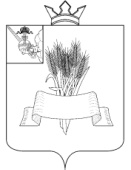 Администрация Сямженского муниципального округаВологодской областиПОСТАНОВЛЕНИЕРассмотрев заявление Сидорова Павла Николаевича от 08.05.2024, представленные документы, руководствуясь статьей 46 Земельного  кодекса Российской Федерации, статьей 3.3 Федерального закона от 25.10.2001 №137-ФЗ «О введение в действие Земельного кодекса Российской Федерации», ПОСТАНОВЛЯЮ: 1. В связи с добровольным отказом прекратить право аренды Сидорова Павла Николаевича на земельный участок категории земель – земли населенных пунктов, кадастровый номер 35:13:0102005:190, площадью 718 кв.м., местоположение: Вологодская область, Сямженский район, Ногинский с/с, деревня Ногинская, улица Центральная, дом 12/1, предоставленный под личное подсобное хозяйство, правоудостоверяющие документы: Свидетельство о праве на землю от 28.11.1992 №423, выданное на основании Решения Малого Совета Ногинского сельского совета от 17.11.1992 №31.2. Настоящее постановление является основанием для внесения изменений в сведения Единого государственного реестра недвижимости о лицах, в пользу которых установлены обременения в отношении земельного участка.3. Настоящее постановление вступает в силу со дня его подписания. 4. Настоящее постановление подлежит размещению на официальном сайте Сямженского муниципального округа https://35syamzhenskij.gosuslugi.ru в информационно-телекоммуникационной сети Интернет.		5. Информацию о размещении настоящего постановления на официальном сайте администрации Сямженского муниципального округа опубликовать в газете «Восход».Глава Сямженского муниципального округа                                   С.Н. Лашков                                                      от08.05.2024 № 299     с. Сямжа Вологодской областис. Сямжа Вологодской областис. Сямжа Вологодской областис. Сямжа Вологодской области